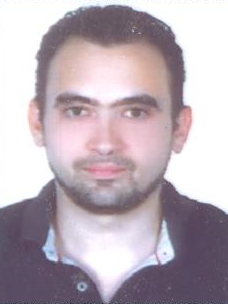                         Nader E-Mail                  Nader345341@2freemail.com Nationality             EgyptianPlace of Birth         KSAAge                       33Marital status         Single                                                                ObjectiveSeeking a challenging position for a growing organization in which successful customer relationship experience, professional, specialized training, and a documented history of successful customer satisfaction accomplishments will be of value.                                                          Highlights8 years extensive experience in related fields.Highly knowledgeable of interdepartmental relationship and operations requirement.Talented trainer and manager capable of building a strong and dedicated team.EducationUniversity of Modern Academy, Cairo 							 2005B.Sc. Commerce & Business Administration (Major Accounting & Business Administration)American university English Conversation CoursesArab Administrative development organizationCompleted Part I CMANissan EgyptNSAP Certificate   IBMICDL Track Certificate                                                         Professional Experience	EASA SALEH ALGURG GROUP      (UAE)               CURRENT JOB , FROM  DEC  2015The Group has a range of diverse product and business interests that predominantly include retail, building and construction, industrial and joint venturesPUBLIC RELATION DEPARTMENT: (Government relation)    HEAD OFFICEJOB DESCRIPTION:Handling the labor ( TASHEEL ) and Immigration online systems.Typing all Group staff labor and immigration process Responding to HR enquiries on LABOUR AND IMMIGRATION MATTERS. Keeping abreast with current labor/ immigration laws and update the HR staff on any changes.Monitors the implementation of an improvement process for all immigration& labor records to be tracked and maintained through the company system.Organize periodic renewal of GROUP Licenses.Submit detailed reports related to all visa expenses to the finance department.Handling   All staff family immigration process.Full knowledge for all Tasheel   typing   process and procedures.Ontime Company     (UAE)                       MAY 2013 – DEC 2015  TAS'HEEL Service CenterTAS’HEEL centers focus on providing Ministry of Labor services, through institutional partnership with the private sector, and in accordance with the standards of excellent government service. The system runs under the supervision of national cadres and management teams.Customer service in TAS'HEEL: Providing a variety of significant services (transactions) for a number of institutions and government departments in the country, including:Ministry of Labor transactionsDepartment of Economic Development transactionsEmirates ID Authority transactionsHealth and Medical Services Authority transactionsFCA transactionsJob Description 
Deal directly with customers’ via the telephone, electronically or face-to-face  Responds promptly to customers’ inquiries Arrange visa (work permit, husband sponsored visa.) for audiance.
• Medical, coordinating with audiance
• Collect all appropriate documentation necessary for visa and permits required to be processed...
• Ensure all visa, medical and labor permits for audiance
• Assist in all general inquiries concerning labor and immigration matters.
• Will provide admin support as needed.FORD QATAR - ALMANA COMPANY          (QATAR)          May 2012 - November 2012             Interact with the customers to provide and process information in response to their      inquiries, concerns and requests about the company’s products and servicesService advisor- Receive Customer Vehicles for Service and Repair Jobs and raise repair orders on Dealer          Management Systems      (DMS).
- Technically competent to understand the customer needs and requirements and accordingly raise Service Orders.
- Able to provide detailed explanation on jobs to be carried out on vehicle.
- Provide detailed explanation and technical justification for additional repairs with cost Estimate and obtain approval from customers.
- Ability to advise customers on the required vital jobs..
- Should have flair for Selling Value added Services, Service Contracts and accessories.
- Able to make every effort to resolve Customer Complaints and ensure customer has positive ownership experience.  - Regularly follow up with Workshop controller and technicians on his vehicles and update Customers regularly on the job progress and ensure delivery of the vehicle at the promised  time.
- Raise Warranty approvals
- Raise special orders for parts not available and follow up and keep customer informed.
- Prepare Invoices on DMS and arrange for Active delivery of vehicles.
- Follow up payments of credit customers and ensure collection within stipulated time.
- Regularly monitor orders raised by him and ensure timely billing.
- Conduct post service follow up to ensure customer satisfaction.Al Jazeera sport Channel    (QATAR)                     February 2012 – may 2012     Interact with the customers by phone to provide and process information in response to their inquiries, complains and requests about the company’s products and services.   call center – Customer service                                                                                                                                                                                            Deal directly with customers’ via the telephone Work as a team to raise the level of customer satisfaction for the organizationManages customers' accountsRecord keeping of customers’ interactions and transactionsRecord details of inquiries, comments and complaintsRecord details of actions takenNissan Egypt - Modern motors 	          September 2009 – January 2012Interact with the customers to provide and process information in response to their inquiries, concerns and requests about the company’s products and services.Service advisor and Customer Service and Appointment Controller Deal directly with customers’ via the telephone, electronically or face-to-faceResponds promptly to customers’ inquiriesReceive Customer Vehicles for Service and Repair Jobs and raise repair ordersHandles and resolves customers’ complaintsObtains and evaluate all relevant information in order to handle inquiries and complaintsPerforms customers’ verificationsProcesses orders, forms, applications and requestsDirect requests and unresolved issues to the designated personnelManages customers' accountsRecord keeping of customers’ interactions and transactionsRecord details of inquiries, comments and complaintsRecord details of actions takenManages the administration workCommunicate and co-ordinate with internal departmentsBarclays Bank Egypt 				                             May 2007 – August 2009Credit Card and Personal Loans Sales AssociateResponsible for performing a variety of sales functionsArranges, organizes, and displays merchandiseProcesses sales transactions, returns, and ensures that all related documentation are accurate and completeServing customers in a professional, courteous, and timely mannerPerforms administrative functions including tracking, ordering, and managing inventory, to ensure customer’s privacy are maintained at all timesKeeps the department Manager well informed of all on-going activities and any significant issues                                                            Computer SoftwareComputer Application:Operating Systems of the Military Forces Computer Networking, Software and InternetHardware MaintenanceICDL Certificate from IBM                                                      ReferenceUAE Car License : YesCar Available                                                           Available upon request